NOMBRE COMPLETOSERGIO BELTRÁN HERNÁNDEZCARGO ACTUALAUXILIAR DE MANTENIMIENTO “B”Datos Institucionales 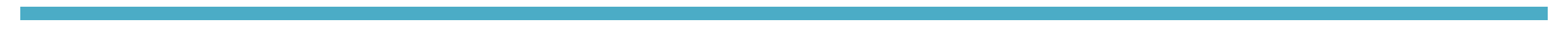 Nombre: Coordinación de Cementerio Municipal Teléfono: 341 413 03 00Domicilio: José Vasconcelos Calderón S/NCorreo-e: alejandro.lopez@ciudadguzman.gob.mxDatos Académicos Secundaria: (1972 – 1978))Experiencia Laboral 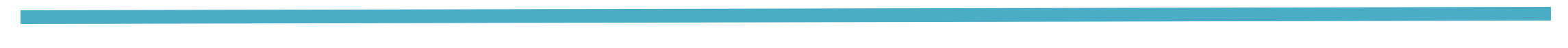 -Servidor Público en el Municipio de Zapotlán el Grande, Jalisco. Desde el 25 de agosto del año 2009-AlbañilLogros destacadosConstancia curso – taller “Prevención de riesgos laborales” enero 2022Constancia capacitación “Código Ético y Declaración Patrimonial mayo 2022